Alderley station accessibility upgrade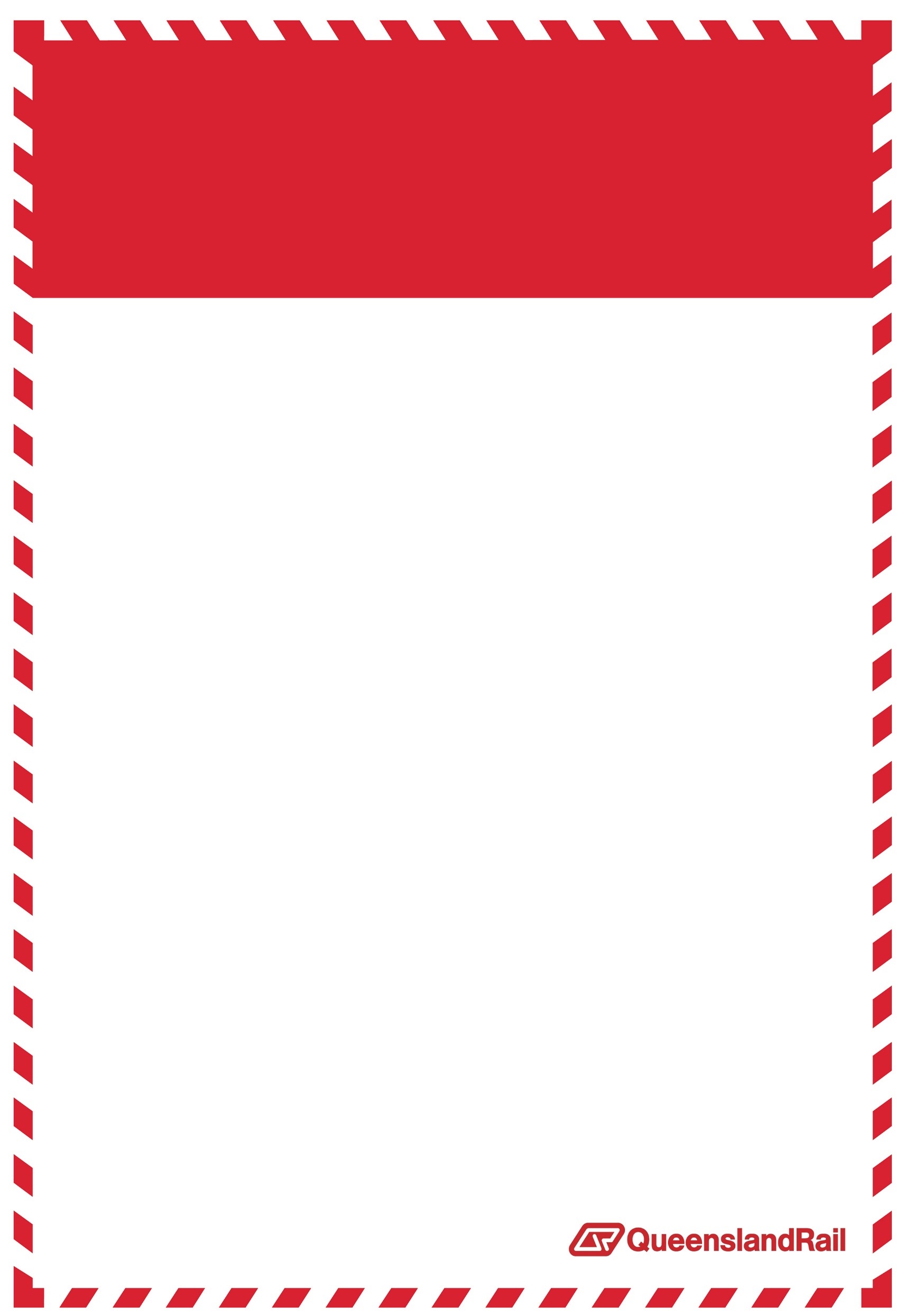 Night works –June 2017As part of the Alderley station accessibility upgrade, night works will be undertaken from 6pm to 6am on selected dates in June 2017.Due to the nature of these activities and for the safety of customers and project workers, these works must be undertaken after hours when there is reduced activity on the line.Scheduled night worksKeeping you informedThe Alderley station accessibility upgrade is part of Queensland Rail’s $212 million upgrade program and is expected to be completed by late 2017, weather and construction conditions permitting. For more information, please contact the Stakeholder Engagement team on 1800 722 203 (free call), email stationsupgrade@qr.com.au or visit queenslandrail.com.auLocationDates and hours of workType of workAlderley station6pm to 6am the next morning on:Monday 19 to Thursday 22 June (over 4 nights)Monday 26 to Thursday 29 June (over 4 nights)This work will involve:installation of platform edge tactile indicatorscladding, flashing and electrical work to platform sheltersuse of hand tools and light powered equipment mobile lighting towersvehicle movements.Residents and businesses adjacent to Alderley station may experience some noise from truck movements and construction activity during night works.Every effort will be made to carry out these works with minimal disruption. Queensland Rail thanks the local community for their cooperation during these important works.Residents and businesses adjacent to Alderley station may experience some noise from truck movements and construction activity during night works.Every effort will be made to carry out these works with minimal disruption. Queensland Rail thanks the local community for their cooperation during these important works.Residents and businesses adjacent to Alderley station may experience some noise from truck movements and construction activity during night works.Every effort will be made to carry out these works with minimal disruption. Queensland Rail thanks the local community for their cooperation during these important works.